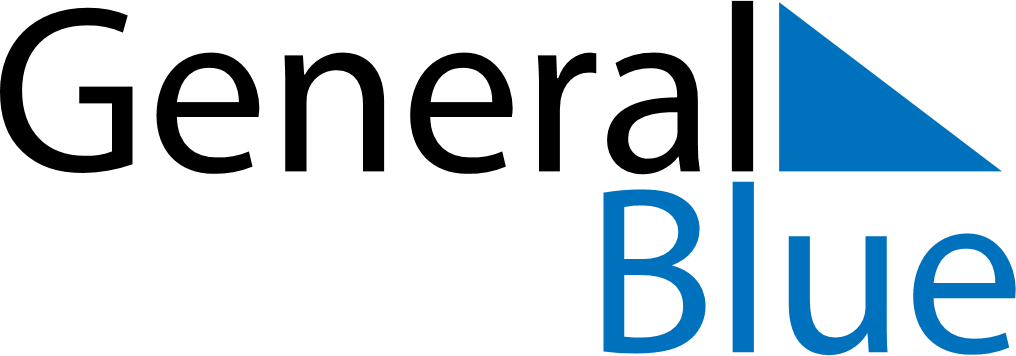 October 2025October 2025October 2025October 2025CanadaCanadaCanadaMondayTuesdayWednesdayThursdayFridaySaturdaySaturdaySunday1234456789101111121314151617181819Thanksgiving20212223242525262728293031Halloween